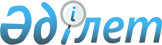 Об утверждении Положения государственного учреждения "Каракиянский районный отдел архитектуры и градостроительства"
					
			Утративший силу
			
			
		
					Постановление акимата Каракиянского района от 24 февраля 2015 года № 67. Зарегистрировано Департаментом юстиции Мангистауской области от 01 аперля 2015 года № 2652. Утратило силу постановлением акимата Каракиянского района Мангистауской области от 06 июня 2016 года № 166      Сноска. Утратило силу постановлением акимата Каракиянского района Мангистауской области от 06.06.2016 № 166 (вводится в действие со дня подписания)

      Примечание РЦПИ.

      В тексте документа сохранена пунктуация и орфография оригинала.

      В соответствии с Законом Республики Казахстан от 23 января 2001 года "О местном государственном управлении и самоуправлении в Республике Казахстан", Законом Республики Казахстан от 1 марта 2011 года "О государственном имуществе" и Указом Президента Республики Казахстан от 29 октября 2012 года № 410 "Об утверждении Типового положения государственного органа Республики Казахстан", акимат Каракиянского района ПОСТАНОВЛЯЕТ:

      1. Утвердить прилагаемое Положение государственного учреждения "Каракиянский районный отдел архитектуры и градостроительства".

      2. Государственному учреждению "Каракиянский районный отдел архитектуры и градостроительства" (Нурмаганбетов М.) обеспечить государственную регистрацию данного постановления в органах юстиции, его официальное опубликование в информационно-правовой системе "Әділет" и в средствах массовой информации.

      3. Контроль за исполнением настоящего постановления возложить на заместителя акима района Туркменбаева А.

      4. Настоящее постановление вступает в силу со дня государственной регистрации в органах юстиции и вводится в действие по истечении десяти календарных дней после дня его первого официального опубликования.



      "СОГЛАСОВАН"

      Исполняющий обязанности

      руководителя государственного

      учреждения "Каракиянский районный

      отдел архитектуры и градостроительства"

      Нурмаганбетов Мухтар Дуйсенович

      24 февраля 2015 год.

 Положение
государственного учреждения "Каракиянский районный отдел архитектуры и градостроительства
1. Общие положения      1. Государственное учреждение "Каракиянский районный отдел архитектуры и градостроительства" является государственным органом Республики Казахстан, осуществляющим руководство в сфере архитектуры и градостроительства на территории Каракиянского района.

      2. Государственное учреждение "Каракиянский районный отдел архитектуры и градостроительства" осуществляет свою деятельность в соответствии с Конституцией Республики Казахстан и законами, актами Президента и Правительства Республики Казахстан, иными нормативными правовыми актами, а также настоящим Положением.

      3. Государственное учреждение "Каракиянский районный отдел архитектуры и градостроительства" является юридическим лицом в организационно-правовой форме государственного учреждения, имеет печати и штампы со своим наименованием на государственном языке, бланки установленного образца, а также счета в органах казначейства в соответствии с законодательством Республики Казахстан.

      4. Государственное учреждение "Каракиянский районный отдел архитектуры и градостроительства" вступает в гражданско-правовые отношения от собственного имени.

      5. Государственное учреждение "Каракиянский районный отдел архитектуры и градостроительства" имеет право выступать стороной гражданско-правовых отношений от имени государства, если оно уполномочено на это в соответствии с законодательством.

      6. Государственное учреждение "Каракиянский районный отдел архитектуры и градостроительства" по вопросам своей компетенции в установленном законодательством порядке принимает решения, оформляемые приказами руководителя государственного учреждения "Каракиянский районный отдел архитектуры и градостроительства".

      7. Структура и лимит штатной численности государственного учреждения "Каракиянский районный отдел архитектуры и градостроительства" утверждаются в соответствии с действующим законодательством.

      8. Местонахождение юридического лица: Республика Казахстан, индекс 130300, Мангистауская область, Каракиянский район, село Курык, улица Досан батыра, дом № 6.

      9. Полное наименование государственного органа: государственное учреждение "Каракиянский районный отдел архитектуры и градостроительства".

      10. Учредителем государственного учреждения "Каракиянский районный отдел архитектуры и градостроительства" является акимат Каракиянского района.

      11. Настоящее Положение является учредительным документом государственного учреждения "Каракиянский районный отдел архитектуры и градостроительства".

      12. Финансирование деятельности государственного учреждения "Каракиянский районный отдел архитектуры и градостроительства" осуществляется из местного бюджета.

      13. Государственному учреждению "Каракиянский районный отдел архитектуры и градостроительства" запрещается вступать в договорные отношения с субьектами предпринимательства на предмет выполнения обязанностей, являющихся функциями государственного учреждения "Каракиянский районный отдел архитектуры и градостроительства".

      Если государственному учреждению "Каракиянский районный отдел архитектуры и градостроительства" законодательными актами предоставлено право осуществлять, приносящую доходы деятельность, то доходы, полученные от такой деятельности, направляются в доход государственного бюджета.

      14. Режим работы государственного учреждения "Каракиянский районный отдел архитектуры и градостроительства" определяется самостоятельно государственным учреждением "Каракиянский районный отдел архитектуры и градостроительства" в соответствии с требованиями действующего законодательства Республики Казахстан.

 2. Миссия, основные задачи, функции, права и обязанности государственного учреждения "Каракиянский районный отдел архитектуры и градостроительства"      15. Миссия: осуществление функций в области архитектурной и градостроительной деятельности района.

      16. Задачи:

      1) проведение государственной политики в сфере архитектурной, градостроительной и строительной деятельности, направленной на решение текущих и перспективных задач комплексного социально-экономического и архитектурно-градостроительного развития территории района, обеспечение разработки и реализации архитектурных и градостроительных решений с целью формирования полноценной среды обитания;

      2) обеспечение комплексности при проектировании новой и реконструкции старой застройки, с учетом сохранения архитектурного облика района;

      3) внедрение новых градостроительных принципов и методов, обеспечивающих эффективное и рациональное использование земель, природных и материальных ресурсов, охрану окружающей среды;

      4) создание законченных архитектурных ансамблей общественных центров, площадей, улиц, пешеходных зон, жилых, культурно-бытовых комплексов.

      17. Функции:

      1) координация деятельности по реализации утвержденного в установленном законодательством порядке генерального плана района, комплексной схемы градостроительного планирования прилегающих территорий, отнесенных в установленном законодательстве порядке к зоне влияния района;

      2) организация разработки проекта генерального плана района, проектов установления и изменения районной черты и границ;

      3) организация работ по утверждению градостроительной документации, а также правил застройки, благоустройства и инженерного обеспечения территории района;

      4) организация работ по утверждению правил сохранения и содержания жилищного фонда, иных зданий и сооружений жилищно-гражданского назначения, инженерных коммуникаций, памятников истории и культуры, объектов государственного природно-заповедного фонда местного значения;

      5) информирование населения о планируемой застройке либо иных градостроительных изменениях;

      6) ведение государственного градостроительного кадастра базового уровня, предоставление в установленном законодательством порядке данных государственного градостроительного кадастра юридическим и физическим лицам, предоставление в установленном порядке информации и (или) сведений для внесения в базу данных государственного строительного кадастра;

      7) реализация градостроительных проектов, проектов детальной планировки и застройки района;

      8) участие в выборе земельных участков, подготовка предложений по предоставлению и изъятию земельных участков на подведомственной территории для застройки или иного градостроительного освоения;

      9) подготовка предложений о строительстве (расширении, техническом перевооружении, модернизации, реконструкции, реставрации и капитальном ремонте) строений, зданий, сооружений, инженерных и транспортных коммуникаций, а также об инженерной подготовке территории, благоустройстве и озеленении, консервации строек (объектов), проведении комплекса работ по постутилизации объектов местного значения;

      10) организация сохранения жилищного фонда, коммуникаций, памятников истории и культуры, объектов государственного природно-заповедного фонда и ведения контроля за их нормативным содержанием (использованием, эксплуатацией);

      11) ведение мониторинга строящихся (намеченных к строительству) объектов и комплексов в порядке, установленном Правительством Республики Казахстан;

      12) выдача архитектурно-планировочных заданий на проектирование и строительство объектов;

      13) согласование проектной документации в части соответствия архитектурно-планировочному заданию;

      14) выдача разрешений на размещение объектов наружной (визуальной) рекламы и осуществление в пределах своей компетенции контроля за соблюдением законодательства Республики Казахстан о рекламе;

      15) присвоение адресов и их регистрация в информационной системе "Адресный регистр", их изменение и упразднение;

      16) согласование размещения объектов, строительство которых допускается без проектной (проектно-сметной) документации либо по упрощенным эскизным проектам, в соответствии с законодательством;

      17) принятие решений об отнесении к разряду технически не сложных изменений помещений или строений в соответствии с законодательством;

      18) рассмотрение заявлений и обращений физических и юридических лиц по вопросам осуществления ими гражданских прав в сфере архитектурной, градостроительной и строительной деятельности и принятие решений в пределах компетенции;

      19) организация и проведение архитектурно-градостроительного совета;

      20) обеспечение накопления, интеграции и хранения кадастровой информации (топографические материалы) и режима доступа к ней;

      21) разработка комплексных программ архитектурно-художественного оформления, благоустройства и озеленения района;

      22) разработка проектов нормативных правовых актов акима и акимата района в пределах компетенции учреждения;

      23) представление интересов государства во всех государственных органах при рассмотрении вопросов в пределах компетенции;

      24) осуществление иных функций, предусмотренных действующим законодательством Республики Казахстан.

      18. Права и обязанности:

      1) вносить в установленном порядке предложения уполномоченным государственным органам по делам архитектурно-градостроительного контроля и надзора о приостановке производства любых видов работ, выполненных с нарушением разработанной и утвержденной в установленном порядке проектно-планировочной документации;

      2) отклонять от согласования проекты, не отвечающие нормативным, архитектурно-градостроительным и другим требованиям, проекты, выполненные с нарушением архитектурно-планировочных зданий, а также разработанные организациями и лицами, не имеющими соответствующих лицензий;

      3) определять выполнения эскизных проектов планировки, застройки, благоустройства жилых районов и центров района, отдельных зданий и сооружений, имеющих важное архитектурное значение;

      4) вносить предложения в акимат района и вышестоящие организации по вопросам архитектуры и градостроительства;

      5) осуществлять права владения и пользования государственным пакетом акций акционерных обществ и долями участия в товариществах с ограниченной ответственностью, субъекта права государственных юридических лиц, в том числе на принятие решений, аналогично компетенции уполномоченных органов соответствующей отрасли согласно законодательству Республики Казахстан о государственном имуществе;

      6) определять в каждом конкретном случае стадийность разработки эскизных проектов, вариантного и конкурсного проектирования объектов, имеющих важное архитектурное, градостроительное значение, разработки индивидуальных проектов или применение типовых проектов, внесение в них изменений в случае необходимости;

      7) обеспечить благоприятную среду обитания и жизнедеятельности при осуществлении архитектурной и градостроительной деятельности;

      8) осуществлять правовой мониторинг нормативных правовых актов акима и акимата района, разработчиком которых учреждение являлось и своевременно принимать меры по внесению в них изменения и (или) дополнений, или признанию их утратившими силу;

      9) осуществлять иные права и выполнять иные обязанности, предусмотренные законодательством Республики Казахстан.

 3. Организация деятельности государственного учреждения "Каракиянский районный отдел архитектуры и градостроительства"      19. Руководство государственного учреждения "Каракиянский районный отдел архитектуры и градостроительства" осуществляется первым руководителем, который несет персональную ответственность за выполнение возложенных на государственное учреждение "Каракиянский районный отдел архитектуры и градостроительства" задач и осуществление им своих функций.

      20. Первый руководитель государственного учреждения "Каракиянский районный отдел архитектуры и градостроительства" назначается на должность и освобождается от должности акимом района.

      21. Полномочия первого руководителя государственного учреждения "Каракиянский районный отдел архитектуры и градостроительства":

      1) действует на принципах единоначалия и самостоятельно решает вопросы деятельности учреждения в соответствии с его компетенцией, определяемой законодательством Республики Казахстан и настоящим Положением;

      2) запрашивает и получает в установленном порядке от исполнительных органов материалы, необходимые для решения вопросов, входящих в компетенцию учреждения;

      3) созывает в установленном порядке совещания по вопросам, входящим в компетенцию учреждения, с привлечением представителей заинтересованных организаций;

      4) определяет полномочия работников учреждения;

      5) без доверенности действует от имени учреждения, представляет его интересы во всех организациях;

      6) заключает договоры;

      7) выдает доверенности;

      8) открывает банковские счета и совершает иные сделки в соответствии с законодательством;

      9) утверждает порядок и планы по командировкам, стажировкам и повышением квалификации работников;

      10) издает приказы и дает указания, обязательные для всех работников учреждения;

      11) принимает на работу и увольняет с работы работников учреждения;

      12) применяет меры поощрения и налагает дисциплинарные взыскания на работников учреждения;

      13) принимает меры по противодействию коррупции и несет за это персональную ответственность;

      14) осуществляет иные полномочия, предусмотренные законодательством Республики Казахстан.

      Исполнение полномочий первого руководителя государственного учреждения "Каракиянский районный отдел архитектуры и градостроительства" в период его отсутствия осуществляется лицом, его замещающим в соответствии с действующим законодательством.

 4. Имущество государственного учреждения "Каракиянский районный отдел архитектуры и градостроительства"      22. Государственное учреждение "Каракиянский районный отдел архитектуры и градостроительства" может иметь на праве оперативного управления обособленное имущество в случаях, предусмотренных законодательством.

      Имущество государственного учреждения "Каракиянский районный отдел архитектуры и градостроительства" формируется за счет имущества, переданного ему собственником, и иных источников, не запрещенных законодательством Республики Казахстан.

      23. Имущество, закрепленное за государственным учреждением "Каракиянский районный отдел архитектуры и градостроительства" относится к коммунальной собственности.

      24. Государственное учреждение "Каракиянский районный отдел архитектуры и градостроительства" не вправе самостоятельно отчуждать или иным способом распоряжаться закрепленным за ним имуществом и имуществом, приобретенным за счет средств, выданных ему по плану финансирования, если иное не установлено законодательством.

 5. Внесение изменений и дополнений в учредительные документы государственного учреждения "Каракиянский районный отдел архитектуры и градостроительства"      25. Внесение изменений и дополнений в учредительные документы государственного учреждения "Каракиянский районный отдел архитектуры и градостроительства" производится по постановлению акимата Каракиянского района.

      26. Внесенные изменения и дополнения в учредительные документы государственного учреждения "Каракиянский районный отдел архитектуры и градостроительства" регистрируются в соответствии с законодательством Республики Казахстан.

 6. Реорганизация и ликвидация государственного учреждения "Каракиянский районный отдел архитектуры и градостроительства"      27. Реорганизация и ликвидация государственного учреждения "Каракиянский районный отдел архитектуры и градостроительства" осуществляется в соответствии с законодательством Республики Казахстан. 


					© 2012. РГП на ПХВ «Институт законодательства и правовой информации Республики Казахстан» Министерства юстиции Республики Казахстан
				
      Аким района

А. Дауылбаев
Утверждено
постановлением акимата
Каракиянского района
от 24 февраля 2015 года № 66